Автопробег «Небо Кубани» и передача останков советского летчика в Тамбовскую область пройдут 23 апреля в Краснодарском крае.В апреле 2022 года отмечается 79-я годовщина начала Воздушного сражения в небе Кубани в годы Великой Отечественной войны, одного из крупнейших в мировой истории. В небе Кубани в апреле-июне 1943 года над низовьями р. Кубань, Таманским полуостровом и Новороссийском с целью захвата стратегического господства в воздухе над плацдармом немецких войск развернулось крупнейшее воздушное сражение в истории войн. Кубанские поисковики в течение многих лет ищут места падения самолетов и устанавливают судьбы героев. Найдены сотни мест гибели самолетов и экипажей, возвращены из небытия десятки имен пилотов.В целях увековечения подвига советских летчиков 23 апреля 2022 года Ассоциация поисковых отрядов «Кубаньпоиск» совместно с региональным отделением ООД «Поисковое движение России», ККОПО «Кубанский плацдарм», региональным отделением ДОСААФ России Краснодарского края, краевыми отделениями национальной Ассоциации «МЕГАПИР» и ВВПОД «Юнармия», автоклубами Краснодара и Абинска проводят Патриотический автопробег «Небо Кубани». Перед стартом мероприятия в период с 10.00 до 10.45 на Воинском мемориале «Сопка героев» планируется провести Торжественную церемонию передачи останков пилота 975 ИАП 236 ИАД 5 ВА лейтенанта Грачева Петра Григорьевича, 1918 г.р., делегации из Тамбовской области для захоронения на малой родине. В траурно-торжественной церемонии примут участие представители органов власти, поисковики, военнослужащие, воспитанники юнармейских отрядов, волонтеры молодежных организаций (до 150 чел.). Для участия в церемонии на Кубань в составе делегации прибывают родственники летчика.После завершения ритуала в период с 11.00 до 15.00 участники автопробега установят 4 памятных знака (информационные таблички), выдвинувшись по 4-м маршрутам, на территории Абинского района, городов Анапа, Геленджик, Новороссийск на местах гибели экипажей советских самолетов, обнаруженных кубанскими поисковиками. Уже четвертый год подряд организаторы автопробега разместят на каждой табличке QR-код, с помощью которого каждый человек с помощью мобильного устройства сможет узнать о героической судьбе защитников кубанского неба в 1943 году, а также подробности работ, проведенных кубанскими поисковиками.Автопробег проводится в пятый раз в рамках проекта «НАМ ДОВЕРЕНА ПАМЯТЬ. ПОИСКОВИКИ КУБАНИ», который реализуется с использованием гранта Президента Российской Федерации, предоставленного Фондом президентских грантов.Спикеры: Шепелев Александр Владимирович – председатель совета РО ООД «Поисковое движение России» в Краснодарском крае,  тел.: 8 (988)248-44-30Порфирьев Евгений Александрович – заместитель руководителя ККОПО «Кубанский плацдарм», эксперт авиапоиска, тел.: 8 (961)515-57-97Контактное лицо: Шепелев Александр Владимирович, тел.: 8 (988)248-44-30Приглашаем осветить мероприятие в СМИ!План проведения комплекса военно-мемориальных мероприятий в рамках Патриотического автопробега «Небо Кубани»23 апреля 2022 г.Информация о летчиках, на местах гибели которых будут установлены памятные знаки в ходе Патриотического автопробега «Небо Кубани» 23 апреля 2022 года.Абинский район (окрестности ст. Эриванская) Грачев Петр Григорьевич, лейтенант, пилот истребителя И-16 975 ИАП 236 ИАД, погиб 13.02.1943 г.Город-курорт Геленджик (окрестности пос. Кабардинка, гора Дооб).Ковалёнок Степан Семенович, младший лейтенант, пилот истребителя И-16 Старший пилот 116 ИАП 295 ИАД, погиб 12.02.1943 г.Город-герой Новороссийск (окрестности с. Гайдук)Совмен Рамазан Исмаилович, лейтенант,  пилот истребителя Як -1, 50529 АП ВВС ЧФ, погиб 11.09.1943 г.Город-курорт Анапа (окрестности ст. Гостагаевская) Экипаж бомбардировщика СБ № 13/117,  151 ОРАЭ 51 Армии, погибли 21.12.1941 гкомандир - младший лейтенант Мазур Иван Алексеевич,штурман - лейтенант Удовенко Иван Григорьевич (начальник связи части),стрелок радист - старший сержант Быховец Федор Васильевич. 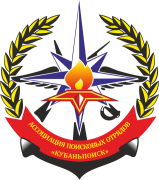          Краснодарская краевая общественнаявоенно-патриотическая поисковая организация«Ассоциация поисковых отрядов «Кубаньпоиск»Российская Федерация, 350090, г. Краснодар, ул. им. Дзержинского, д. 155/1, кв. 66ОГРН 1122300003044 ИНН 2311980518 КПП 231101001  тел.: +7(918)260-87-99, +7 (988)248-44-30,  e-mail: kubpoisk@yandex.ruРоссийская Федерация, 350090, г. Краснодар, ул. им. Дзержинского, д. 155/1, кв. 66ОГРН 1122300003044 ИНН 2311980518 КПП 231101001  тел.: +7(918)260-87-99, +7 (988)248-44-30,  e-mail: kubpoisk@yandex.ruВремяМероприятиеМесто проведенияУчастники7.00 –7.30 Сбор колонны автомобилей из города Краснодарап. Афипский, автодорога А-146 за перекрестком с ул. ЛенинаАвтомобили «Кубаньпоиск»«Мегапир»«Кубанский плацдарм», автоклубы Краснодара7.30 - 9.30Переезд колонны автомобилей из города Краснодара в село Экономическое Крымского районапо маршруту п. Афипский – с. ЭкономическоеВоинский мемориал «Сопка Героев»Автомобили «Кубаньпоиск»«Мегапир»«Кубанский плацдарм», автоклубы Краснодара10.00 – 10.45Торжественная церемония передачи останков лейтенанта П. Г. ГрачеваВоинский мемориал «Сопка Героев»Участники автопробега, военнослужащие, представители органов власти и общественности 10.45 – 11.00 Старт автопробега «Небо Кубани»Воинский мемориал «Сопка Героев»Участники автопробега, военнослужащие, представители органов власти и общественности 11.00 – 15.00Переезд колонн автомобилей и установка памятных знаков по 4-м маршрутам.Маршрут № 1.Установка памятного знака пилоту истребителя И-16 лейтенанту П. Г. Грачеву в окрестностях ст. ЭриванскойМаршрут № 2 Установка памятного знака пилоту истребителя И-16 С.С. Ковалёнок в окрестностях пос. КабардинкаМаршрут № 3Установка памятного знака пилоту истребителя Як -1 лейтенанту Р.И. Совмену в окрестностях с. ГайдукМаршрут № 4Установка памятного знака экипажу бомбардировщика СБ мл. лейтенанту И.А. Мазуру,лейтенанту И.Г. Удовенко ст. сержанту Ф.В. Быховец в окрестностях ст. ГостагаевскаяВоинский мемориал «Сопка Героев» – 3 км. севернее ст. Эриванская (Абинский район) Воинский мемориал «Сопка Героев» – пос. Кабардинка, гора Дооб(г-к Геленджик)Воинский мемориал «Сопка Героев» – с. Гайдук (г. Новороссийск)Воинский мемориал «Сопка Героев» – окрестности ст. Гостагаевская(г-к Анапа)Автомобили «Кубаньпоиск»«Мегапир», «Кубанский плацдарм», «К-95» Местных отделений ДОСААФ России Абинского района и г. Анапа, автоклубов края